МИНОБРНАУКИ РОССИИ АСТРАХАНСКИЙ ГОСУДАРСТВЕННЫЙ УНИВЕРСИТЕТ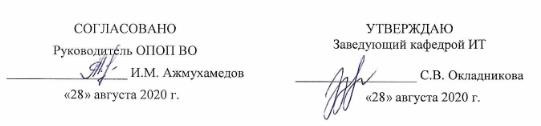 РАБОЧАЯ ПРОГРАММА ДИСЦИПЛИНЫПАТЕНТНО-ЛИЦЕНЗИОННАЯ ДЕЯТЕЛЬНОСТЬ И СЕРТИФИКАЦИЯ ОБЪЕКТОВ НАУЧНОЙ ДЕЯТЕЛЬНОСТИАстрахань – 20201. ЦЕЛИ И ЗАДАЧИ ОСВОЕНИЯ ДИСЦИПЛИНЫЦелями освоения дисциплины (модуля) «Патентно-лицензионная деятельность и сертификация объектов научной деятельности» являютсяпознакомить обучающихся с механизмами и способами защиты объектов интеллектуальной собственности;сформировать навыки проведения патентного поиска, из совокупности существенных признаков, разработанного объекта, составлять формулу и описание изобретения, выявлять и доказывать его охраноспособность, а также уметь защищать другие объекты промышленной собственности и оформлять лицензионные договоры;формирование у аспирантов системы знаний о жизненном цикле инноваций и закономерностях выведения нового продукта на рынок.Задачи освоения дисциплины (модуля):сформировать у аспирантов систему правовых знаний по патентно-лицензионной деятельности и сертификации объектов научной деятельности;изучение теоретических основ коммерциализации результатов научной деятельности, включая этапы разработки и проведения проекта, систематизацию понятий и основные теоретические концепции;рассмотрение прикладных методов и инструментов коммерциализации;усвоение навыков творческой реализации теоретических и прикладных знаний в практической деятельности.практической деятельности.2 МЕСТО ДИСЦИПЛИНЕВСТРУКТУРЕ ОПОПУчебная дисциплина (модуль) «Патентно-лицензионная деятельность и сертификация объектов научной деятельности» относится к вариативной части (обязательные дисциплины).Для изучения данной учебной дисциплины (модуля) необходимы следующие знания, умения и навыки, формируемые предшествующими дисциплинами:Для изучения учебной дисциплины аспирантам необходимо наличие знаний, умений и навыков в объеме программы высшего профессионального образования (магистратуры, специалитета), а также по дисциплинам:Информационные технологии в научных исследованиях. В результате изучения этих дисциплин аспирант долженЗнать:основные понятия информатики,принципы построения информационных систем,основные понятия документационного обеспечения;Уметь:− использовать программные и аппаратные средства персонального компьютера,применять	отечественные	и	зарубежные	стандарты	в	области	компьютерной безопасности для проектирования, разработки компьютерных систем,формулировать цели и задачи проектирования (исследования);Владеть:основами информационных технологий.навыками поиска информации в глобальной информационной сети Интернет и работы с офисными приложениями (текстовыми процессорами, электронными таблицами, средствами подготовки презентационных материалов, СУБД и т.п.),навыками работы с технической документацией;навыками самостоятельного планирования и проведения проектных работ (научного исследования).Перечень последующих учебных дисциплин, для которых необходимы знания, умения и навыки, формируемые данной учебной дисциплиной:Научно-исследовательская деятельность.КОМПЕТЕНЦИИ ОБУЧАЮЩЕГОСЯ, ФОРМИРУЕМЫЕ В РЕЗУЛЬТАТЕ ОСВОЕНИЯ ДИСЦИПЛИНЫ (МОДУЛЯ)Процесс изучения дисциплины направлен на формирование элементов следующих компетенций в соответствии с ФГОС ВО и ОПОП ВО по данному направлению подготовки (специальности):а) универсальных:способность следовать этическим нормам в профессиональной деятельности (УК 5);б) общепрофессиональных (ОПК):способность к аргументированному представлению научной гипотезы, выделяя при этом правила соблюдения авторских прав, способностью отстаивать позиции авторского коллектива с целью соблюдения указанных прав в интересах как творческого коллектива, так и организации в целом (ОПК 1);в) профессиональных (ПК):способность проводить обоснование и выбор рационального решения по вопросам патентной защищенности новых комплексов программ (ПК 4).Таблица 1. Декомпозиция результатов обученияСТРУКТУРА И СОДЕРЖАНИЕ ДИСЦИПЛИНЫ (МОДУЛЯ)Общая трудоемкость дисциплины составляет 1 зачетную единицу, 36 академических часов. На контактную работу обучающихся с преподавателем (по видам учебных занятий) – 10 часов и на самостоятельную работу обучающихся – 26 часов.Таблица 2. Структура и содержание дисциплины (модуля)Условные обозначения:Л – занятия лекционного типа; ПЗ – практические занятия, ЛР – лабораторные работы.Таблица 3. Матрица соотнесения тем/разделов учебной дисциплины/модуля и формируемых в них компетенцийСодержание дисциплиныВведение. Особенности патентно-лицензионной деятельности.Система источников правового регулирования отношений, связанных с защитой интеллектуальной собственности. Международная патентная система.Патентное ведомство. Международные конвенции по вопросам интеллектуальной собственности. Региональные патентные системы (Европейская, Евразийская).Промышленная применимость. Понятие и признаки полезной модели. Особенности понятия полезной модели.Правовые основы патентно-лицензионной деятельностиДействие патентов и авторских свидетельств, выданных до введения в действие современного патентного законодательства. Патентные права и их охрана. Содержание патентных прав. Обязанности патентообладателя. Прекращение действия патента.Оформление патентных прав. Защита патентных прав и лицензионная деятельностьМеждународная торговля лицензиями на объекты интеллектуальной собственности. Предлицензнонные договоры. Договор об оценке технологии. Договор о сотрудничестве. Договор о патентной чистоте.Правовая охрана средств индивидуализации участников гражданского оборота и производимой ими продукцииПравовая охрана товарных знаков, знаков обслуживания и наименований мест происхождения товаров. Защита и прекращение прав на товарный знак, знак обслуживания и наименование места происхождения товаров.ПЕРЕЧЕНЬ УЧЕБНО-МЕТОДИЧЕСКОГО ОБЕСПЕЧЕНИЯ ДЛЯ САМОСТОЯТЕЛЬНОЙ РАБОТЫ ОБУЧАЮЩИХСЯУказания по организации и проведению лекционных, практических (семинарских) и лабораторных занятий с перечнем учебно-методического обеспеченияУказания для обучающихся по освоению дисциплины (модулю)Самостоятельное изучение разделов дисциплиныВнеаудиторная самостоятельная работа аспирантов включает следующие виды деятельности:конспектирование и реферирование научной и учебной литературы;проработку учебного материала (по конспектам, учебной и научной литературе);изучение учебного материала, перенесенного с аудиторных занятий на самостоятельную проработку.Вопросы для самостоятельной работыПатент как форма охраны объектов промышленной собственности.Патентная охрана изобретений в Российской Федерации.Правовые основы патентно-лицензионной деятельности.Патентная информация и документация.Порядок оформления заявки на изобретение.Понятие приоритета на объект патентного права. Виды приоритетов.Международная система интеллектуальной собственности: Всемирная организация интеллектуальной собственности.Охрана изобретений на международном и региональном уровнях.Способы зашиты прав авторов и патентообладателей.Передача прав на использование изобретений.Лицензионные договоры о передаче прав на изобретения, договоры между совладельцами патентов.Новые информационные технологии в патентно-лицензионной деятельности.Патентный поиск и его виды.Коммерческое использование объектов промышленной собственности.Авторское свидетельство и патент. Сходство и различия.Полезная модель и изобретение. Их сходство и различия.Лицензия, лицензионный договор и его структура.Использование патентной информации при создании и освоении новой техники.Прогнозирование тенденций развития научных направлений, объектов техники и технологических процессов. Оценка технического уровня разработок.Патентные исследования на различных этапах разработки объектов.Патентная информация как вид научно-технической информации. Значение и виды.Таблица 4. Содержание самостоятельной работы обучающихсяВиды и формы письменных работ, предусмотренных при освоении дисциплины, выполняемые обучающимися самостоятельно.Задания для самостоятельной работы:Подготовка тезисов, статьи и выступления на заданную тему; работа с Интернет-сайтами (поиск журналов, рекомендованных ВАК, по специальности).Составление реферата на заданную тему; тренинг устного выступления на заданную тему.Тренинг научно-корректного отражения замечаний.Тренинг расшифровки стенограммы выступления.Правила оформления текста пояснительной записки рефератаНа титульном листе прописываются: название университета, факультета, кафедры, название дисциплины, темы реферата, Ф.И.О. студента, номер группы, Ф.И.О. преподавателя и оставляется место для проставления оценки и подписи преподавателя . Внизу пишется город и год написания.Текстовая частьИзложение текста и оформление работы следует выполнять в соответствии с требованиями.Текст ПЗ оформляется на одной стороне листа формата А4.Основной текст набирается шрифтом Times New Roman 12, с выравниванием по ширине, абзацный отступ должен быть одинаковым по всему тексту и равен 1,25 см; строки разделяются полуторным интервалом.Поля страницы: верхнее -2,5см, нижнее – 2,5 см, левое – 3,5 см, правое – 1,0 см.Структурные элементы пояснительной записки СОДЕРЖАНИЕ, ВВЕДЕНИЕ, ЗАКЛЮЧЕНИЕ, СПИСОК ИСПОЛЬЗОВАННЫХ ИСТОЧНИКОВ, ПРИЛОЖЕНИЕдолжны начинаться с нового листа.Их заголовки оформляются прописными буквами, шрифтом 14 Ж, располагаются в середине строки без точки в конце. Дополнительный интервал после заголовка - 12 пт.Основную часть работы разделяют на разделы, подразделы и, при необходимости, на пункты.Каждый раздел необходимо начинать с нового листа. Разделы нумеруют арабскими цифрами в пределах всего текста. После номера и в конце заголовка раздела точка не ставится.Если заголовок состоит из двух предложений, их разделяют точкой. Переносы слов в заголовках не допускаются.Заголовки разделов оформляются с прописной буквы, шрифтом 14 Ж, с абзацного отступа 1,25 см. Дополнительный интервал после заголовка - 6 пт.(Если заголовок раздела занимает две и большее число строк, то интервал между этими строками – полуторным).Подразделы нумеруются в пределах каждого раздела. Номер подраздела состоит из номера раздела и порядкового номера подраздела, разделенных точкой. После номера подраздела точку не ставят.Заголовки подразделов печатаются с абзацного отступа, с прописной буквы шрифтом 12 Ж, без точки в конце заголовка.Дополнительный интервал перед заголовком подраздела – 6 пт, после заголовка - 6 пт.Пункты нумеруются в пределах каждого подраздела. Номер пункта состоит из номеров раздела, подраздела и пункта, разделенных точкой. После номера пункта точку не ставят.Нельзя писать заголовок в конце страницы, если на ней не умещаются, по крайней мере, две строки текста, идущего за заголовком.Пример оформления заголовков текста:Разработка аппаратных средств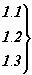 Нумерация пунктов первого раздела отчетаТехнические характеристики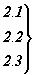 Нумерация пунктов второго раздела отчетаВ пояснительной записке после титульного листа помещается лист СОДЕРЖАНИЕ, в котором указываются номера и наименования разделов, подразделов и приложений ТД с указанием номеров страниц, где они начинаются.Разделы, подразделы записываются в содержании в точном соответствии с их наименованиями без сокращений строчными буквами кроме первой прописной.ПеречисленияВ тексте пояснительной записки перечисления производятся с абзацного отступа, каждое с новой строки с дефисом.Примеры написания:текст пояснительной записки (ПЗ) (с рисунками, таблицами и т. п.);приложения;перечень терминов;перечень сокращений;перечень литературы.При необходимости ссылки в тексте отчета на один из элементов перечисления вместо дефиса ставятся строчные буквы в порядке русского алфавита, начиная с буквы а (за исключением букв з, й, о, ч, ъ, ы, ь).Для дальнейшей детализации перечислений необходимо использовать арабские цифры, после которых ставится скобка, а запись производится с абзацного отступа, как показано в примере.При необходимости дальнейшей детализации перечислений используются арабские цифры и строчные буквы русского алфавита, после которых ставятся скобки:а)…;б)…;1)…;2)…;в).Примеры написания:текст пояснительной записки (ПЗ) (с рисунками, таблицами и т. п.);приложения;перечень терминов;перечень сокращений;перечень литературы.Примеры написания:а) текст пояснительной записки (ПЗ) (с рисунками, таблицами и т. п.); б) приложения;в) перечень терминов;г) перечень сокращений; д) перечень литературы.Сокращения словСокращение слов в тексте, как правило, не допускается. Исключение составляют сокращения, общепринятые в русском языке: т. е. (то есть), и т. п. (и тому подобное), и т. д. (и так далее), и др. (и другие).При необходимости применения специфических терминов или сокращений нужно дать их разъяснение при первом упоминании. Например «…создание систем автоматического проектирования (САПР)». В последующем тексте принятые сокращения пишутся без скобок.ФормулыСоставной частью текста пояснительной записки являются математические формулы и соотношения. Формулы создаются в редакторе формул.Формулы располагают в середине строки и выделяют из текста свободными строками. Пример оформления расчетов:Количество населения в заданном пункте и подчиненных окрестностях с учетом среднего прироста населения определяется по формуле (3.1):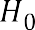 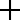 где	H0 – число жителей на время проведения переписи населения, тыс. чел.;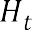 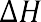 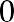 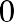 ((3.1)H – средний годовой прирост населения в данной местности, % (принимается 2…3%);t – период, определяемый как разность между назначенным годом перспективного проектирования и годом проведения переписи населения, год.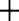 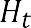 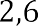 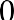 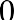 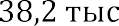 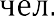 Расшифровка формулы, при необходимости, приводится непосредственно под формулой. В конце формулы ставится запятая, пояснение значений символов дают с новой строки в той последовательности, в какой они приведены в формуле.Формулы нумеруются в пределах раздела. Номер формулы состоит из номера раздела и порядкового номера формулы в этом разделе. Номер формулы в круглых скобках помещается в крайнем правом положении на строке.Ссылка в тексте на формулу: «…в формуле (3.1)».ТаблицыЦифровой	материал	оформляется	в	виде	таблиц.	Таблицу   следует	располагать непосредственно после ссылки на нее.Размеры таблиц выбираются произвольно, в зависимости от представляемого материала.Высота строк таблицы должна быть не менее 8 мм Таблица 2.1 – Наименование таблицыЗаголовки граф Подзаголовки графСтроки (горизонтальные ряды)Заголовки граф и строк таблицы должны начинаться с прописной буквы, а подзаголовки граф – со строчной буквы, если они составляют одно предложение с заголовком. Если подзаголовки граф имеют самостоятельное значение, то их начинают с прописной буквы.Заголовки указывают в единственном числе. В конце заголовков и подзаголовков таблицы точки не ставят.Разделять заголовки боковика и граф диагональными линиями не допускается. Графу«Номер по порядку» в таблицу включать не допускается.Таблицы нумеруются в пределах раздела. Номер таблицы состоит из номера раздела и порядкового номера таблицы в этом разделе. Номер и наименование таблицы следует помещать над таблицей слева через тире.Пример оформления таблицы:Таблица 3.1– Длина участков трассыТаблицу с большим числом строк допускается переносить на другой лист. При этом в первой части таблицы нижнюю горизонтальную линию не проводят. Над второй частью слева пишут: «Продолжение Таблицы 2.1».Продолжение Таблицы 2.1РисункиГрафический материал располагают, возможно, ближе к тексту, в котором о нём упоминается.Все рисунки нумеруются в пределах раздела и должны иметь наименование, Номер рисунка и его наименование располагают под рисунком следующим образом: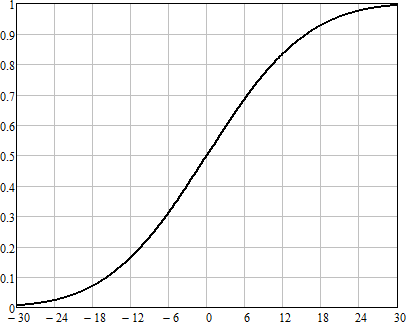 Рисунок 2.12 – Кривая коэффициента восприятия речиСсылка в тексте на рисунок: «…в соответствии с рисунком 4.3». Если в разделе ВВЕДЕНИЕ есть рисунки, то они нумеруются как :Рисунок В.1 – Название рисункаСписок использованных источниковСписок использованных источников приводится в конце пояснительной записки. Список использованных учебников, справочников, статей, стандартов и др. следует располагать в порядке появления ссылок на источники в тексте работы и нумеровать арабскими цифрами без точки, печатать с абзацного отступа.Список литературы должен быть составлен в алфавитном порядке. Список адресов серверов Internet указывается после литературных источников. При указании веб-адреса рекомендуется давать заголовок данного ресурса (заголовок веб-страницы).При составлении списка литературы в алфавитном порядке следует придерживаться следующих правил:законодательные акты и постановления правительства РФ;специальная научная литература;методические, справочные и нормативные материалы, статьи периодической печати.Для многотиражной литературы при составлении списка указываются: полное название источника, фамилия и инициалы автора, издательство и год выпуска (для статьи – название издания и его номер). Полное название литературного источника приводится в начале книги на 2-3 странице.Для законодательных актов необходимо указывать их полное название, принявший орган и дату принятия.При указании адресов серверов Internet сначала указывается название организации, которой принадлежит сервер, а затем его полный адрес.Примеры записей:Глухов В. А. Исследование, разработка и построение системы электронной доставки документов в библиотеке: Автореф. дис. канд. техн. наук. – Новосибирск, 2000. – 18 с.Экономика и политика России и государств ближнего зарубежья : аналит. обзор, апр. 2007, Рос. акад. наук, Ин-т мировой экономики и муждунар. отношений. – М. : ИМЭМО, 2007. – 39 с.Фенухин В. И. Этнополитические конфликты в современной России: на примере Северо- Кавказкого региона : дис. … канд. полит. наук. – М., 2002. – с. 54–55.Официальные периодические издания : электронный путеводитель / Рос. нац. б-ка, Центр правовой информации. [СПб], 200520076. URL: http://www.nlr.ru/lawcrnter/izd/index.html (дата обращения: 18.01.2007).Логинова Л. Г. Сущность результата дополнительного образования детей // Образование: исследовано в мире: междунар. науч. пед. интернет-журн. 21.10.03. URL: http://www.oim.ru/reader.asp?nomer=366 (дата обращения: 17.04.07).Рынок тренингов Новосибирска: своя игра [Электронный ресурс]. – Режим доступа: http://nsk.adme.ru/news/2006/07/03/2121.html (дата обращения: 17.10.08).Оформление приложенийНумерация приложений осуществляется русскими буквами, кроме букв Ё, Й, Ъ, Ь, Ы, О. В разделе СОДЕРЖАНИЕ название приложения оформляется следующим образом:ПРИЛОЖЕНИЕ А – Диаграмма классовВ самом приложении слово ПРИЛОЖЕНИЕ А пишется жирным шрифтом по центру, на следующей строке пишется название приложения, по центру жирным шрифтом, например,ПРИЛОЖЕНИЕ АДиаграмма классовЕсли приложение продолжается на следующей странице, то необходимо сверху по центру, нежирным шрифтом написать слова:Продолжение Приложения АЕсли в приложении, например, в приложении А есть таблицы, то они нумеруются как:Таблица А.1– Название таблицыЕсли в приложении есть рисунки, например, в приложении А, то они нумеруются как:Рисунок А.1 – Название рисункаКритерии оценки самостоятельной работы:оценка «отлично» выставляется обучающемуся, если аспирант представил работу в соответствии с методическими указаниями, информация в работе сформулирована обоснованно, логично и последовательно, применен творческий подход;оценка «хорошо» выставляется обучающемуся, если аспирант представил работу в соответствии с методическими указаниями, информация в работе сформулирована обоснованно, формулировки конкретные, имеется одна негрубая ошибка.оценка «удовлетворительно» выставляется обучающемуся, если аспирант представил работу в соответствии с методическими указаниями, информация в работе сформулирована с нарушением логики, не полная, формулировка общая или неполная, имеются одна или две негрубые ошибки;оценка «неудовлетворительно» выставляется обучающемуся, если аспирант не представил работу или выполнил ее неверно, без использования методических указаний, обоснования неверные, сделаны грубые ошибки.6. ОБРАЗОВАТЕЛЬНЫЕ И ИНФОРМАЦИОННЫЕ ТЕХНОЛОГИИПри реализации различных видов учебной работы по дисциплине могут использоваться электронное обучение и дистанционные образовательные технологии.Образовательные технологииЦели дисциплины достигаются путем сочетания комплекса методов обучения: проведения лекционных занятий, практических занятий и организации самостоятельной работы аспирантов.Лекционные занятия организуются с применением традиционных и инновационных технологий организации учебной деятельности аспирантов.Основой для выстраивания лекционных занятий послужила технология развития критического мышления, которая, интегрируя элементы проблемного, проектного, дискуссионного обучения, позволяет достигать максимальной эффективности в достижении проектируемых компетенций.На занятиях преподаватель выступает в качестве модератора, предлагая темы для обсуждения, оценивая предлагаемые аспирантами сообщения с точки зрения соответствия цели и задачам учебной дисциплины.Обратная связь осуществляется через фиксацию реакции группы на ключевые положения курса, на вопросы в закрытой форме, задаваемые преподавателем и на провокационные тезисы. Обеспечивается демонстрационная поддержка изложения курса в форме компьютерной презентации.Информационные технологииПри реализации различных видов учебной и внеучебной работы используются следующие информационные технологии:использование образовательного сайта http://moodle.asu.edu.ru (размещение учебно- методического материала, публикация заданий для предоставления аспирантами выполненных отчетов по всем видам работ, ознакомление учащихся с оценками и т.д., размещение объявлений, on-line консультации, организация и проведение компьютерного тестирования, обсуждение вопросов в форуме и т.д.), как элемента интерактивного взаимодействия участников образовательного процесса (технологии дистанционного обучения);использование ресурсов ЭБС и сети Internet, как источников информации.Перечень программного обеспечения и информационных справочных систем а) Перечень лицензионного учебного программного обеспечения:б) Информационные справочные системы:Электронный каталог Научной библиотеки АГУ на базе MARK SQL НПО «Информ- систем»: https://library.asu.edu.ru.Электронный каталог «Научные журналы АГУ»: http://journal.asu.edu.ru/.Универсальная	справочно-информационная	полнотекстовая	база	данных периодических изданий ООО «ИВИС»: http://dlib.eastview.com/Электронно-библиотечная система elibrary. http://elibrary.ruКорпоративный проект Ассоциации региональных библиотечных консорциумов (АРБИКОН) «Межрегиональная аналитическая роспись статей» (МАРС) http://mars.arbicon.ruЭлектронные версии периодических изданий, размещенные на сайте информационных ресурсов www.polpred.comСправочная правовая система КонсультантПлюс: http://www.consultant.ruИнформационно-правовое обеспечение «Система ГАРАНТ»: http://garant-astrakhan.ru7. ФОНД ОЦЕНОЧНЫХ СРЕДСТВ ДЛЯ ТЕКУЩЕГО КОНТРОЛЯ И ПРОМЕЖУТОЧНОЙ АТТЕСТАЦИИПаспорт фонда оценочных средств.При проведении текущего контроля и промежуточной аттестации по дисциплине (модулю)«Патентно-лицензионная деятельность и сертификация объектов научной деятельности» проверяется сформированность у обучающихся компетенций, указанных в разделе 3 настоящей программы. Этапность формирования данных компетенций в процессе освоения образовательной программы определяется последовательным освоением дисциплин (модулей) и прохождением практик, а в процессе освоения дисциплины (модуля) – последовательным достижением результатов освоения содержательно связанных между собой разделов, тем.Таблица 5. Соответствие изучаемых разделов, результатов обучения и оценочных средствРекомендуемые типы контроля для оценивания результатов обучения:для оценивания результатов обучения в виде знаний могут использоваться: тестирование, индивидуальное собеседование, устные/письменные ответы на вопросы и др.;для оценивания результатов обучения в виде умений и владений могут использоваться практические задания, включающие одну или несколько задач (вопросов) в виде краткой формулировки действий (комплекса действий), которые следует выполнить, или описание результата, который нужно получить, и др.Практические задания по сложности разделяются на простые и комплексные. Простые практические задания предполагают решение в одно или два действия. К ним можно отнести простые ситуационные задачи с коротким ответом или простым действием и несложные задания по выполнению конкретных действий. Простые задания могут применяться для оценки умений. Комплексные задания требуют многоходовых решений как в типичной, так и в нестандартной ситуациях. Это задания в открытой форме, требующие поэтапного решения и развернутого ответа, в том числе задания на индивидуальное или коллективное выполнение проектов, на выполнение практических действий или лабораторных работ. Комплексные практические задания могут применяться для оценки владений.Описание показателей и критериев оценивания компетенций, описание шкал оценивания При решении комплексной ситуационной задачи можно использовать следующие критерииоценкиТаблица 6. Показатели оценивания результатов обученияТиповые контрольные задания или иные материалы, необходимые для оценки знаний, умений, навыков и (или) опыта деятельностиВведение. Особенности патентно-лицензионной деятельности.Вопросы для обсужденияСистема источников правового регулирования отношений, связанных с защитой интеллектуальной собственности.Международная патентная система.Патентное ведомство.Международные конвенции по вопросам интеллектуальной собственности.Региональные патентные системы (Европейская, Евразийская).Промышленная применимость.Понятие и признаки полезной модели. Особенности понятия полезной модели.Правовые основы патентно-лицензионной деятельностиВопросы для обсужденияДействие патентов и авторских свидетельств, выданных до введения в действие современного патентного законодательства.Патентные права и их охрана.Содержание патентных прав.Обязанности патентообладателя.Прекращение действия патента.Оформление патентных прав. Защита патентных прав и лицензионная деятельность1. Вопросы для обсужденияМеждународная торговля лицензиями на объекты интеллектуальной собственности.Предлицензнонные договоры.Договор об оценке технологии.Договор о сотрудничестве.Договор о патентной чистоте.Правовая охрана средств индивидуализации участников гражданского оборота и производимой ими продукцииВопросы для обсужденияПравовая охрана товарных знаков, знаков обслуживания и наименований мест происхождения товаров.Защита и прекращение прав на товарный знак, знак обслуживания и наименование места происхождения товаров.Текущий и промежуточный контроль знаний аспирантов проводит научный руководитель путем собеседования, написания научных статей, выступлений на конференциях. Для успешного освоения дисциплины аспиранты должны:Регулярно посещать лекционные занятия и практические занятия.Осуществлять регулярное и глубокое изучение лекционного материала, научной литературы и пособий по дисциплине.Практические занятия призваны закрепить полученные аспирантами знания на лекционных занятиях, всесторонне расширить представления о конструкциях, областях применения конкретных типовых датчиков физических величин. Итогом практических занятий служит подготовка учебной заявки на полезную модель датчика (по заданию преподавателя). Итоговый контроль знаний по дисциплине проводится в форме зачета.Вопросы к зачётуПонятие об изобретенииПредмет изобретенияОбъект изобретенияРоль изобретений в научно-техническом прогрессеНовизна технического решенияСущественные отличия нового технического решения«Понятие об изобретательском шаге»Неочевидность изобретения для среднего специалистаСпособы юридической защиты изобретенияАвторские свидетельстваПатент на полезную модельПатент на изобретениеСрок действия патентаПонятие о «ноу-хау»Патентование изобретений за рубежомПатентные судыАвтор изобретения и патентообладательПатентование изобретений организациямиПатентные пошлиныЛицензии, виды лицензий, срок действия лицензииПатент на новое устройствоПатент на новый способНациональные патентные классификацииМеждународная патентная классификацииПатентная литератураМетодика проведения патентного поискаГлубина проведения патентного поискаПсихология технического творчестваПсихологические барьеры на пути начинающего изобретателяИнерция мышления «узкого» специалистаМетоды решения технических задачМетод «проб и ошибок»Мозговой штурмМорфологический метод решения технических задачМетод контрольных вопросовСинектический методИспользование аналогий в синектическом методеАлгоритм решения изобретательских задачТехнические противоречия и их выявлениеИспользование физических эффектов в изобретательствеСтандарты для решения технических задачПриемы решения изобретательских задачАналоги изобретенияПрототип изобретенияФормула изобретения, правила ее составленияОдно- и многозвенная формула изобретенияПравила составления описания к заявке на выдачу патентаПатентная документация, правила оформленияРеферат к заявке на выдачу патентаЗаявление о выдаче патентаОформление графических материалов к заявке на выдачу патента.Методические материалы, определяющие процедуры оценивания знаний, умений, навыков и (или) опыта деятельностиКритерии оценки зачета:оценка «зачтено» выставляется обучающемуся, если аспирант продемонстрировал наличие знаний теоретического материала и умение их применять, обоснованно изложил свои мысли, сделал необходимые выводы; допущены некоторые неточности, имеется одна негрубая ошибка.оценка «незачтено» выставляется обучающемуся, если аспирант не дал ответы на поставленные вопросы, обоснования неверные, либо дан верный ответ без его обоснования, сделаны грубые ошибки, отсутствуют основные знания по дисциплине.Проведение зачетаОценивание аспирантов осуществляется в соответствие с требованиями и критериями 100- балльной шкалы. Зачет основан на итоговой оценке, включающий в себя следующее: суммы баллов по результатам текущего контроля (устные опросы, контрольные задания, комплексное задание творческого (проблемного) характера; результаты работы на занятиях в процессе обучения (инициативность, качество выполнения текущих заданий и пр.); результаты итогового тестирования; количества пропусков занятий; публикационная активность по теме учебного курса.Преподаватель, реализующий дисциплину, в зависимости от уровня подготовленности, обучающихся может использовать иные формы, методы контроля и оценочные средства, исходя из конкретной ситуации.8. УЧЕБНО-МЕТОДИЧЕСКОЕ И ИНФОРМАЦИОННОЕ ОБЕСПЕЧЕНИЕ ДИСЦИПЛИНЫ (МОДУЛЯ)а) Основная литература:Городов О.А., Патентное право / Городов О.А. - М. : Проспект, 2017. - 400 с. - ISBN 978-5-392-24272-6 - Текст : электронный // ЭБС "Консультант студента" : [сайт]. - URL : http://www.studentlibrary.ru/book/ISBN9785392242726.html (ЭБС "Консультант студента")Новоселовой Л.А., Право интеллектуальной собственности: Тесты / под ред. Новоселовой Л.А. - М. : Проспект, 2016. - 64 с. - ISBN 978-5-392-19272-4 - Текст : электронный//	ЭБС	"Консультант	студента"	:	[сайт].	-	URL	: http://www.studentlibrary.ru/book/ISBN9785392192724.html (ЭБС "Консультант студента")Новоселова Л.А., Право интеллектуальной собственности. Т. 4. Патентное право : Учебник / Под общ. ред. д.ю.н., проф. Л.А. Новоселовой. - М. : Статут, 2019. - 659 с. - ISBN 978- 5-8354-1556-4 - Текст : электронный // ЭБС "Консультант студента" : [сайт]. - URL : https://www.studentlibrary.ru/book/ISBN9785835415564.html (ЭБС "Консультант студента")Чурилов А.Ю., Правовое регулирование интеллектуальной собственности и новых технологий: вызовы XXI века : монография / А.Ю. Чурилов. - М. : Юстицинформ, 2020. - 224 с.ISBN 978-5-7205-1637-6 - Текст : электронный // ЭБС "Консультант студента" : [сайт]. - URL : https://www.studentlibrary.ru/book/ISBN9785720516376.html (ЭБС "Консультант студента")Серго А.Г., Основы права интеллектуальной собственности / Серго А.Г., Пущин В.С.М.: Национальный Открытый Университет "ИНТУИТ", 2016. (Основы информационных технологий) - ISBN 5-9556-0047-7 - Текст : электронный // ЭБС "Консультант студента" : [сайт].URL : https://www.studentlibrary.ru/book/ISBN5955600477.html (ЭБС "Консультант студента")Ворожевич А.С., Если ты изобретатель. Как обеспечить права на изобретения : научно-методическое пособие / под ред. Л.А. Новоселовой - М. : Проспект, 2018. - 128 с. - ISBN 978-5-392-23852-1 - Текст : электронный // ЭБС "Консультант студента" : [сайт]. - URL : https://www.studentlibrary.ru/book/ISBN9785392238521.html (ЭБС "Консультант студента")Защита интеллектуальной собственности [Электронный ресурс]: учебное пособие / Ю.И. Толок, Т.В. Толок - Казань : Издательство КНИТУ, 2018. Режим доступа: http://www.studentlibrary.ru/book/ISBN9785788224220.html (ЭБС "Консультант студента")б) Дополнительная литератураКрашенинников П.В., Патентное право: Постатейный комментарий главы 72 Гражданского кодекса Российской Федерации / Под ред. П.В. Крашенинникова. - М. : Статут, 2010. - 463 с. (Комментарии к Гражданскому кодексу Российской Федерации.) - ISBN 978-5-8354- 0685-2 - Текст : электронный // ЭБС "Консультант студента" : [сайт]. - URL : http://www.studentlibrary.ru/book/ISBN9785835406852.html (ЭБС "Консультант студента")Ишков А.Д., Промышленная собственность. Оформление заявки на выдачу патента на промышленный образец : справ. пособие / А.Д. Ишков, А.В. Степанов ; под ред. А.Д. Ишкова.- 2-е изд., стер. - М. : ФЛИНТА, 2013. - 63 с. - ISBN 978-5-9765-1791-2 - Текст : электронный // ЭБС	"Консультант	студента"	:	[сайт].	-	URL	: https://www.studentlibrary.ru/book/ISBN9785976517912.html (ЭБС "Консультант студента")в) Перечень ресурсов информационно-телекоммуникационной сети «Интернет», необходимый для освоения дисциплины (модуля)1. Электронно-библиотечная система (ЭБС) ООО «Политехресурс» «Консультант студента». Многопрофильный образовательный ресурс «Консультант студента» является электронной библиотечной системой, предоставляющей доступ через сеть Интернет к учебной литературе и дополнительным материалам, приобретенным на основании прямых договоров с правообладателями. Каталог в настоящее время содержит около 15000 наименований. www.studentlibrary.ru.9. МАТЕРИАЛЬНО-ТЕХНИЧЕСКОЕ ОБЕСПЕЧЕНИЕ ДИСЦИПЛИНЫ (МОДУЛЯ)Вуз располагает необходимыми материально-техническими условиями для качественного проведения учебного процесса по реализуемой ОПОП ВО. Материально-техническое обеспечение включает необходимые учебные и вспомогательные площади для учебного процесса, достаточную инфраструктуру, обеспечение учебного процесса вычислительной и оргтехникой, достаточным количеством учебных материалов. Все учебные помещения оборудованы соответствующей мебелью, досками, техническими средствами обучения, что позволяет качественно осуществлять учебный процесс.При необходимости рабочая программа дисциплины (модуля) может быть адаптирована для обеспечения образовательного процесса инвалидов и лиц с ограниченными возможностями здоровья, в том числе в том числе для обучения с применением дистанционных образовательных технологий. Для этого требуется заявление аспиранта (его законного представителя) и заключение психолого-медико-педагогической комиссии (ПМПК).Составитель(-и)Окладникова С.В., к.т.н., зав. кафедройинформационных технологийНаправление подготовки27.06.01 Управление в технических системахНаправленность (профиль) ОПОПМатематическое моделирование, численные методы и комплексы программКвалификация«Исследователь. Преподаватель-исследователь»Форма обученияочнаяГод приема2019Код компетенцииПланируемые результаты освоения дисциплиныПланируемые результаты освоения дисциплиныПланируемые результаты освоения дисциплиныКод компетенцииЗнатьУметьВладетьУК 5 - способность следовать этическим нормам в профессиональной деятельности4 часть Гражданского Кодекса РФ; основные принципы и особенности регулирования патентного права;осуществлять патентный поиск, из совокупности существенных признаков, разработанного объектанавыками применения нормативных актов в области правового регулирования патентно- лицензионнойдеятельностиОПК 1 –способность к аргументированному представлению научной гипотезы, выделяя при этом правила соблюдения авторских прав, способностью отстаивать позиции авторского коллектива с целью соблюдения указанных прав в интересах как творческого коллектива, так иорганизации в целомспособы представления полученных результатов научно- исследовательской деятельностиоформить результаты своей научно- исследовательской деятельностизнаниями по соблюдению авторского праваПК 4 - способность проводить обоснование и выбор рационального решения по вопросам патентной защищенности новых комплексовпрограммособенности принятия технических решений на начальном этапе разработки потенциального объекта патентованияпроводить патентный поиск по заданной тематикенавыками проведения обоснования и выбора рационального решения по вопросам патентной защищенности новых комплексовпрограмм№ п/пНаименование радела (темы)СеместрНеделя семестраКонтактная работа (в часах)Контактная работа (в часах)Контактная работа (в часах)Самостоят. работаФормы	текущего контроля успеваемости	(по неделям семестра) Форма промежуточной аттестации		(по семестрам)№ п/пНаименование радела (темы)СеместрНеделя семестраЛПЗЛРСамостоят. работаФормы	текущего контроля успеваемости	(по неделям семестра) Форма промежуточной аттестации		(по семестрам)1Введение. Особенности патентно-лицензионнойдеятельности.5115Устный опрос, опрос на зачете2Правовые основы патентно-лицензионной деятельности5115Устный опрос,опрос на зачете3Оформление патентных прав. Защита патентных прав илицензионная деятельность5115Устный опрос, опрос на зачете4Правовая	охрана	средств индивидуализации участников		гражданскогооборота и производимой ими продукции52211Устный опрос, опрос на зачетеИТОГОИТОГО365526ЗАЧЕТТемы, разделы дисциплиныКол- во часовКомпетенцииКомпетенцииКомпетенцииКомпетенцииТемы, разделы дисциплиныКол- во часовУК 5ОПК 1ПК 4общее количествокомпетенцийВведение. Особенности патентно-лицензионной деятельности.7+++3Правовые основы патентно-лицензионнойдеятельности7+++3Оформление патентных прав. Защита патентных прав и лицензионнаядеятельность7+++3Правовая охрана средств индивидуализации участников	гражданского	оборота	ипроизводимой ими продукции15+++3Номер радела(темы)Темы/вопросы, выносимые на самостоятельное изучениеКол-во часовФормы работы1Правовая охрана результатов интеллектуальной деятельности. Авторское право. Права, смежные с авторскими. Защита и международно-правовая охрана авторских прав и прав, смежных савторскими.5Внеаудиторная, изучение учебных пособий2Патентное право. Объекты и субъекты патентного права. Защита и охрана прав авторов и патентообладателей. Международно-правовая охранаобъектов патентного права.5Внеаудиторная, изучение учебныхпособий3Права на отдельные объекты интеллектуальной деятельности. Права на средства индивидуализации юридических лиц, товаров, работ, услуг ипредприятий.5Внеаудиторная, изучение учебныхпособий4Основные формы реализации объектов интеллектуальной собственности. Национальная имеждународная классификация объектов интеллектуальной собственности.11Внеаудиторная, изучениеучебных пособийПротяженность участка проектируемойтрассы, кмТип кабеля0,084ДПС-04-24А06-7,00,167ДПС-04-24А06-7,00,301ДПС-04-24А06-7,00,779ДПС-04-24А06-7,0Общая длина кабеля: 1,331 кмДПС-04-24А06-7,0ДатаНаименованиеСтоимостьМетоды, используемые при проведениилекцииНомер лекцииНомер лекцииНомер лекцииНомер лекцииМетоды, используемые при проведениилекции1234Лекция - визуализация++Лекция исследование++Наименование программного обеспеченияНазначениеAdobe ReaderПрограмма для просмотра электронных документовMozilla FireFoxБраузерMicrosoft Office 2013,Пакет офисных программMicrosoft Office Project 2013,Microsoft Office Visio 20137-zipАрхиваторMicrosoft Windows 7 ProfessionalОперационная системаKaspersky Endpoint SecurityСредство антивирусной защитыПлатформа дистанционногообучения LМS MoodleВиртуальная обучающая среда№ п/пКонтролируемые разделы дисциплины (модуля)Код контролируемой компетенции(компетенций)Наименование оценочного средства1Тема 1. Введение. Особенностипатентно-лицензионной деятельности.УК 5, ОПК 1, ПК 4Вопросы	для обсуждения.2Тема 2. Правовые основы патентно-лицензионнойдеятельностиУК 5, ОПК 1, ПК 4Вопросы	для обсуждения.3Тема 3. Оформление патентныхправ. Защита патентных прав и лицензионная деятельностьУК 5, ОПК 1, ПК 4Вопросы	для обсуждения.4Тема 4. Правовая охрана средств индивидуализации	участниковУК 5, ОПК 1, ПК 4Вопросы	для обсуждения.Вопросы к зачетугражданского	оборота	ипроизводимой ими продукцииШкалаоцениванияКритерии оценивания«Зачтено»Дан полный, развернутый ответ на поставленные вопросы. Ответ четко структурирован, логичен, изложен литературным языком с использованием современной терминологии. Могут быть допущены 2-3 неточности или незначительные ошибки, исправленные аспирантом.«Не зачтеноДан недостаточно полный и недостаточно развернутый ответ.Ответ представляет собой разрозненные знания с существенными ошибками по вопросам. Присутствуют фрагментарность, нелогичность изложения. Отсутствуют выводы, конкретизация и доказательность изложения. Дополнительные и уточняющие вопросы преподавателя не приводят к коррекции ответа аспиранта.Или ответ на вопрос полностью отсутствует, или отказ от ответа